		Al Dirigente ScolasticoDell’IIS “ Severi” Gioia TauroOGGETTO: OFFERTA PER REALIZZAZIONE CORSO FORMAZIONE DRONI A.S. 2019/20CIG: Z942BEE242ISTANZA DI PARTECIPAZIONEIstanza Il/I sottoscritto/i:________ nato a ____ il _____, residente nel Comune di ____ Provincia ___ Via ______ n. ____ nella qualità di _________ della società _______ – _________  con sede nel Comune di _____ Provincia _____ Via _______ n. ___, con codice fiscale _______ e con partita I.V.A. ________ telefono _____ fax _____ e-mail __________ detto più avanti anche offerente; ________ nato a ____ (____) il _______, residente nel Comune di ____, Provincia ___, Via _____, n. ____ nella qualità di procuratore speciale (giusta procura rilasciata in data ______ atto Notaio ____ in ____, rep. n. ____) e dell’Impresa  ____ – ___________, con sede nel Comune di ____, Provincia ____,  Via ________, n. _______ con codice fiscale _______ e con partita I.V.A. _________  telefono _______  fax _____,  e-mail __________detto più avanti anche offerente; CHIEDE/ONOdi partecipare alla gara di cui all’oggetto come impresa singolaOPPUREdi partecipare alla gara di cui all’oggetto in costituendo Raggruppamento Temporaneo d’Imprese, ai sensi dell’art. 3 comma 1 lett. u) D.Lgs. n. 50/2016, tra i seguenti soggetti:________ – ____________, con sede legale in _____, Viale _____ n. ____, codice fiscale n. _____ e partita IVA n. ______, tel. _____ fax _______, e-mail _______________.________ – ___________, con sede legale in _____, Provincia _____, Via______, ______ con codice fiscale ______ e con partita I.V.A. _________ telefono ______ fax _______, e-mail __________. _______________________________________________________________________(indicare denominazione e ruolo all’interno del R.T.I.: mandante/mandataria);OPPUREdi partecipare alla gara di cui all’oggetto in 	consorzio fra società cooperative di produzione e lavoro di cui all'art. 45 comma 2 lett. b) D. Lgs 50/2016 	consorzio stabile  di cui allì'art. 45 comma 2 lett c) D. Lgs 50/2016 	consorzio ordinario di concorrenti  di cui all'art. 45 comma 2 lett. e) D. Lgs 50/2016 sia costituito che costituendo;A tal fine, ai sensi degli articoli 46 e 47 del DPR 28 dicembre 2000 n.445, consapevole delle sanzioni penali previste dall'articolo 76 del medesimo DPR 445/2000, per le ipotesi di falsità in atti e dichiarazioni mendaci ivi indicate, DICHIARA:(In caso di consorzi di cui all'art. 45, comma 2 lett. b) e c) del D. Lgs 50/2016 ), dichiara che il   consorzio concorre con le seguenti imprese consorziate (specificare quali): _____________________;______________________(in caso di R.T.I. costituendi o di Consorzi ordinari di concorrenti all'art. 45, comma 2 lett.  e ) del D. Lgs 50/2016 ) dichiara che in caso di aggiudicazione si impegna a costituire (entro e non oltre 30 giorni dalla data di aggiudicazione) R.T.I./Consorzio, conferendo mandato collettivo speciale con rappresentanza all’impresa qualificata mandataria la quale stipulerà il contratto in nome e per conto delle mandanti/consorziate;(In caso di RTI, Consorzi ordinari costituiti) allega:  1) originale o copia autenticata da notaio del mandato speciale con rappresentanza conferito all’operatore economico designato mandatario e della relativa procura rilasciata al legale rappresentante del capogruppo; 2) copia autentica dell’atto costitutivo dello statuto o del consorzio da cui risulti la responsabilità solidale delle imprese consorziate o riunite nei confronti della stazione appaltante che potrà risultare anche da separata dichiarazione di contenuto equivalente;E:che l’impresa ha le seguenti posizioni presso gli enti previdenziali ed assicurativi:Che l'impresa è iscritta al registro della Camera di Commercio (CCIAA) di _________;a) numero e data di iscrizione _______; b) denominazione e forma giuridica __________________________________;c) indirizzo della sede legale _____________________________;d) oggetto sociale ______________________________________;e) durata (se stabilita) ____________________________;f)nominativo/i  del legale/i rappresentante/i_________________________________;nonché di non trovarsi in alcuna delle situazioni ostative di cui all'art. 67 del D. Lgs. 159/2011.g)di accettare, senza riserva alcuna, i termini, le modalità di partecipazione e le prescrizioni contenute nell’avviso esplorativo di codesta istituzione scolastica;h)di essere in possesso dei requisiti di ordine generale di cui all’art. 80 del D.lgs n.50/2016;i) di essere in possesso dei requisiti di idoneità professionale capacità economica e finanziaria e capacità tecniche e professionali, di cui all’art. 83 del D.lgs n.50/2016;l)di essere a conoscenza che la presente istanza non costituisce prova di possesso dei requisiti generali e speciali richiesti per l’affidamento della fornitura che invece dovrà essere dichiarato dall’interessato in occasione della gara a procedura negoziata ed accertato dalla Stazione appaltante nei modi di legge;In caso di soggetti non tenuti all'iscrizione al registro delle imprese, tale circostanza dovrà essere espressamente attestata con dichiarazione sostitutiva di certificazione, nella quale dovranno comunque essere forniti gli elementi individuati punti b), c), d), e f), con indicazione dell'albo o di diverso registro in cui l'operatore economico è eventualmente iscritto, nonché di non trovarsi in alcuna delle situazioni ostative di cui all'art. 67 del D. Lgs. 159/2011.in caso di operatori economici non tenuti all'iscrizione alla CCIIAA od ad alcun albo o registro, è sufficiente la presentazione della copia dell'atto costitutivo e/o dello statuto di cui sia espressamente previsto, tra i fini istituzionali, lo svolgimento delle attività inerenti all'oggetto della presente procedura. Eper la ricezione di ogni eventuale comunicazione e/o di richieste di chiarimento e/o integrazione della documentazione presentata inerente la gara in oggetto, eleggo domicilio in _____________ Via ___________________, tel. _____________, ed autorizza l’inoltro delle comunicazioni al seguente numero di fax _____________, indirizzo di Posta Elettronica Certificata ____________________________.DICHIARA INOLTREDisporre di almeno 3 professionisti  ( anche in forma di associazione di raggruppamento temporaneo tra professionisti) con i seguenti titoli Architetto e/o Ing. Civile, Ing. Elettronico, Geometra, con esperienza decennale, abilitati all’esercizio della libera professione  ed iscritti ai rispettivi ordini professionali;               Campo di volo autorizzato a poter eseguire  attività di rilevamento topografico con                 impiego di S.AP.R., la cui distanza dalla sede di questo istituto scolastico ( per motivi                      logistici  di spostamento alunni)  non deve essere superiore a 15 Km.;        Disporre della seguente strumentazione  topografica di ultima generazione: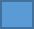 Stazione totale;Gps;Droni;Disporre  dei software con regolare licenza ( comunicare il numero di licenza ) di topografia  ed ogni altro software necessario all’elaborazione  dei rilievi eseguiti e sviluppo cartografico;         Rilascio attestato di frequenza per gli studenti partecipanti;        REGOLARITA’ DEL DURC.______, ________fotocopia, del documento di identità in corso di validitàINPS  (sede                        )tipo posizionen. posizione (matricola)INPS  (sede                        )INPS  (sede                        )  INAIL  (sede                      )tipo posizione  n. PAT (matricola)  INAIL  (sede                      )  INAIL  (sede                      )CODICE IMPRESA INAIL        CASSA EDILEprovincia  n. posizione        CASSA EDILEIl/titolare/ Legale rappresentante________Allega alla presente: